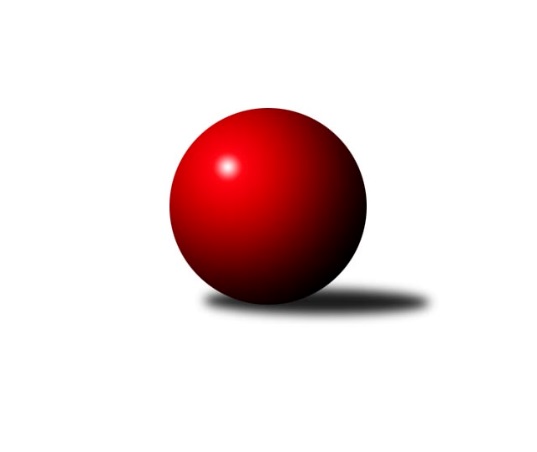 Č.18Ročník 2023/2024	15.6.2024 Zlínská krajská soutěž 2023/2024Statistika 18. kolaTabulka družstev:		družstvo	záp	výh	rem	proh	skore	sety	průměr	body	plné	dorážka	chyby	1.	TJ Sokol Luhačovice B	17	13	0	4	69.0 : 33.0 	(88.0 : 48.0)	1641	26	1157	484	27.2	2.	TJ Bojkovice Krons B	17	11	2	4	63.0 : 39.0 	(75.0 : 61.0)	1664	24	1170	494	31.9	3.	TJ Spartak Hluk	17	10	0	7	58.0 : 44.0 	(74.5 : 61.5)	1629	20	1159	470	41.9	4.	TJ Zubří B	17	10	0	7	56.0 : 46.0 	(77.5 : 58.5)	1632	20	1146	486	37.9	5.	KK Camo Slavičín B	16	9	1	6	54.0 : 42.0 	(72.5 : 55.5)	1628	19	1152	475	40.9	6.	VKK Vsetín C	16	8	1	7	52.0 : 44.0 	(63.5 : 64.5)	1653	17	1168	486	35.6	7.	TJ Chropyně	17	7	2	8	49.5 : 52.5 	(63.5 : 72.5)	1566	16	1111	454	42.8	8.	TJ Bojkovice Krons C	17	7	1	9	46.0 : 56.0 	(64.0 : 72.0)	1577	15	1122	455	44	9.	TJ Zubří C	17	6	2	9	47.0 : 55.0 	(57.5 : 78.5)	1568	14	1119	449	45.5	10.	TJ Sokol Machová C	18	6	2	10	44.5 : 63.5 	(64.0 : 80.0)	1561	14	1116	445	44.9	11.	SC Bylnice B	18	6	1	11	43.0 : 65.0 	(65.5 : 78.5)	1602	13	1146	456	40.8	12.	KC Zlín D	17	2	2	13	30.0 : 72.0 	(50.5 : 85.5)	1494	6	1080	414	54.5Tabulka doma:		družstvo	záp	výh	rem	proh	skore	sety	průměr	body	maximum	minimum	1.	TJ Sokol Luhačovice B	10	9	0	1	47.0 : 13.0 	(58.5 : 21.5)	1766	18	1873	1680	2.	TJ Spartak Hluk	9	8	0	1	41.0 : 13.0 	(44.0 : 28.0)	1543	16	1624	1458	3.	TJ Bojkovice Krons B	7	6	1	0	34.0 : 8.0 	(38.0 : 18.0)	1785	13	1867	1721	4.	TJ Zubří B	8	6	0	2	32.0 : 16.0 	(43.0 : 21.0)	1634	12	1715	1539	5.	VKK Vsetín C	9	6	0	3	35.0 : 19.0 	(40.0 : 32.0)	1680	12	1772	1593	6.	TJ Bojkovice Krons C	8	5	1	2	31.0 : 17.0 	(35.0 : 29.0)	1687	11	1793	1577	7.	KK Camo Slavičín B	6	5	0	1	26.0 : 10.0 	(34.0 : 14.0)	1686	10	1787	1605	8.	TJ Chropyně	7	4	1	2	27.5 : 14.5 	(33.5 : 22.5)	1614	9	1657	1550	9.	TJ Zubří C	9	3	2	4	25.0 : 29.0 	(30.5 : 41.5)	1563	8	1731	1483	10.	TJ Sokol Machová C	10	4	0	6	26.0 : 34.0 	(36.0 : 44.0)	1575	8	1645	1462	11.	KC Zlín D	9	2	2	5	22.0 : 32.0 	(30.5 : 41.5)	1522	6	1569	1436	12.	SC Bylnice B	10	3	0	7	25.0 : 35.0 	(38.5 : 41.5)	1666	6	1759	1606Tabulka venku:		družstvo	záp	výh	rem	proh	skore	sety	průměr	body	maximum	minimum	1.	TJ Bojkovice Krons B	10	5	1	4	29.0 : 31.0 	(37.0 : 43.0)	1657	11	1751	1504	2.	KK Camo Slavičín B	10	4	1	5	28.0 : 32.0 	(38.5 : 41.5)	1619	9	1808	1496	3.	TJ Sokol Luhačovice B	7	4	0	3	22.0 : 20.0 	(29.5 : 26.5)	1616	8	1743	1499	4.	TJ Zubří B	9	4	0	5	24.0 : 30.0 	(34.5 : 37.5)	1627	8	1733	1531	5.	SC Bylnice B	8	3	1	4	18.0 : 30.0 	(27.0 : 37.0)	1603	7	1694	1448	6.	TJ Chropyně	10	3	1	6	22.0 : 38.0 	(30.0 : 50.0)	1560	7	1681	1469	7.	TJ Zubří C	8	3	0	5	22.0 : 26.0 	(27.0 : 37.0)	1570	6	1684	1422	8.	TJ Sokol Machová C	8	2	2	4	18.5 : 29.5 	(28.0 : 36.0)	1559	6	1667	1444	9.	VKK Vsetín C	7	2	1	4	17.0 : 25.0 	(23.5 : 32.5)	1648	5	1725	1544	10.	TJ Spartak Hluk	8	2	0	6	17.0 : 31.0 	(30.5 : 33.5)	1641	4	1710	1474	11.	TJ Bojkovice Krons C	9	2	0	7	15.0 : 39.0 	(29.0 : 43.0)	1571	4	1702	1411	12.	KC Zlín D	8	0	0	8	8.0 : 40.0 	(20.0 : 44.0)	1490	0	1664	1256Tabulka podzimní části:		družstvo	záp	výh	rem	proh	skore	sety	průměr	body	doma	venku	1.	TJ Sokol Luhačovice B	11	9	0	2	45.0 : 21.0 	(61.0 : 27.0)	1678	18 	6 	0 	1 	3 	0 	1	2.	TJ Bojkovice Krons B	11	8	1	2	44.0 : 22.0 	(51.5 : 36.5)	1631	17 	5 	0 	0 	3 	1 	2	3.	KK Camo Slavičín B	11	7	0	4	39.0 : 27.0 	(51.0 : 37.0)	1654	14 	4 	0 	0 	3 	0 	4	4.	VKK Vsetín C	11	6	1	4	39.0 : 27.0 	(46.0 : 42.0)	1657	13 	4 	0 	2 	2 	1 	2	5.	TJ Zubří B	11	6	0	5	35.0 : 31.0 	(51.5 : 36.5)	1637	12 	4 	0 	1 	2 	0 	4	6.	TJ Spartak Hluk	11	5	0	6	33.0 : 33.0 	(45.0 : 43.0)	1609	10 	5 	0 	1 	0 	0 	5	7.	TJ Chropyně	11	4	2	5	29.5 : 36.5 	(41.0 : 47.0)	1578	10 	2 	1 	2 	2 	1 	3	8.	TJ Sokol Machová C	11	4	2	5	28.5 : 37.5 	(37.0 : 51.0)	1573	10 	3 	0 	2 	1 	2 	3	9.	TJ Bojkovice Krons C	11	4	1	6	29.0 : 37.0 	(40.0 : 48.0)	1576	9 	2 	1 	2 	2 	0 	4	10.	TJ Zubří C	11	3	2	6	30.0 : 36.0 	(37.5 : 50.5)	1590	8 	2 	2 	2 	1 	0 	4	11.	SC Bylnice B	11	3	1	7	25.0 : 41.0 	(35.0 : 53.0)	1580	7 	1 	0 	5 	2 	1 	2	12.	KC Zlín D	11	1	2	8	19.0 : 47.0 	(31.5 : 56.5)	1480	4 	1 	2 	3 	0 	0 	5Tabulka jarní části:		družstvo	záp	výh	rem	proh	skore	sety	průměr	body	doma	venku	1.	TJ Spartak Hluk	6	5	0	1	25.0 : 11.0 	(29.5 : 18.5)	1609	10 	3 	0 	0 	2 	0 	1 	2.	TJ Sokol Luhačovice B	6	4	0	2	24.0 : 12.0 	(27.0 : 21.0)	1641	8 	3 	0 	0 	1 	0 	2 	3.	TJ Zubří B	6	4	0	2	21.0 : 15.0 	(26.0 : 22.0)	1633	8 	2 	0 	1 	2 	0 	1 	4.	TJ Bojkovice Krons B	6	3	1	2	19.0 : 17.0 	(23.5 : 24.5)	1715	7 	1 	1 	0 	2 	0 	2 	5.	TJ Chropyně	6	3	0	3	20.0 : 16.0 	(22.5 : 25.5)	1573	6 	2 	0 	0 	1 	0 	3 	6.	TJ Bojkovice Krons C	6	3	0	3	17.0 : 19.0 	(24.0 : 24.0)	1594	6 	3 	0 	0 	0 	0 	3 	7.	TJ Zubří C	6	3	0	3	17.0 : 19.0 	(20.0 : 28.0)	1554	6 	1 	0 	2 	2 	0 	1 	8.	SC Bylnice B	7	3	0	4	18.0 : 24.0 	(30.5 : 25.5)	1657	6 	2 	0 	2 	1 	0 	2 	9.	KK Camo Slavičín B	5	2	1	2	15.0 : 15.0 	(21.5 : 18.5)	1630	5 	1 	0 	1 	1 	1 	1 	10.	VKK Vsetín C	5	2	0	3	13.0 : 17.0 	(17.5 : 22.5)	1675	4 	2 	0 	1 	0 	0 	2 	11.	TJ Sokol Machová C	7	2	0	5	16.0 : 26.0 	(27.0 : 29.0)	1541	4 	1 	0 	4 	1 	0 	1 	12.	KC Zlín D	6	1	0	5	11.0 : 25.0 	(19.0 : 29.0)	1533	2 	1 	0 	2 	0 	0 	3 Zisk bodů pro družstvo:		jméno hráče	družstvo	body	zápasy	v %	dílčí body	sety	v %	1.	Monika Hubíková 	TJ Sokol Luhačovice B 	11	/	12	(92%)	20.5	/	24	(85%)	2.	Josef Číž 	KK Camo Slavičín B 	11	/	12	(92%)	16	/	24	(67%)	3.	Ondřej Kelíšek 	TJ Spartak Hluk 	11	/	13	(85%)	20.5	/	26	(79%)	4.	Dita Stratilová 	VKK Vsetín C 	11	/	13	(85%)	18.5	/	26	(71%)	5.	Milan Podaný 	TJ Chropyně  	11	/	14	(79%)	17.5	/	28	(63%)	6.	Martin Hradský 	TJ Bojkovice Krons B 	11	/	16	(69%)	19.5	/	32	(61%)	7.	Petr Pavlíček 	TJ Zubří B 	11	/	17	(65%)	23.5	/	34	(69%)	8.	Ondřej Novák 	SC Bylnice B 	11	/	18	(61%)	23.5	/	36	(65%)	9.	Václav Zeman 	TJ Zubří B 	10	/	14	(71%)	18.5	/	28	(66%)	10.	Věra Skoumalová 	KC Zlín D 	10	/	16	(63%)	19.5	/	32	(61%)	11.	Lenka Menšíková 	TJ Bojkovice Krons B 	9	/	12	(75%)	18.5	/	24	(77%)	12.	Marek Diviš 	TJ Zubří C 	9	/	15	(60%)	16	/	30	(53%)	13.	Václav Vlček 	TJ Sokol Machová C 	8	/	14	(57%)	15.5	/	28	(55%)	14.	Ladislav Strnad 	SC Bylnice B 	8	/	16	(50%)	18	/	32	(56%)	15.	Jakub Pavlištík 	TJ Sokol Machová C 	7.5	/	10	(75%)	13.5	/	20	(68%)	16.	Lumír Navrátil 	TJ Bojkovice Krons B 	7	/	10	(70%)	13	/	20	(65%)	17.	Petra Gottwaldová 	VKK Vsetín C 	7	/	10	(70%)	12.5	/	20	(63%)	18.	Lenka Mikešová 	TJ Chropyně  	7	/	10	(70%)	12	/	20	(60%)	19.	Hana Krajíčková 	TJ Sokol Luhačovice B 	7	/	11	(64%)	15	/	22	(68%)	20.	Ludmila Pančochová 	TJ Sokol Luhačovice B 	7	/	11	(64%)	13	/	22	(59%)	21.	Jiří Pospíšil 	TJ Spartak Hluk 	7	/	11	(64%)	12	/	22	(55%)	22.	Andrea Katriňáková 	TJ Sokol Luhačovice B 	7	/	12	(58%)	17.5	/	24	(73%)	23.	Jaroslav Kramár 	TJ Bojkovice Krons C 	7	/	13	(54%)	15	/	26	(58%)	24.	Petr Foltýn 	VKK Vsetín C 	7	/	14	(50%)	12.5	/	28	(45%)	25.	Patrik Zepřálka 	TJ Zubří C 	6	/	9	(67%)	9	/	18	(50%)	26.	Eva Hajdová 	VKK Vsetín C 	6	/	9	(67%)	9	/	18	(50%)	27.	Jakub Pavlica 	TJ Zubří C 	6	/	10	(60%)	11	/	20	(55%)	28.	Zdeněk Kočíř 	TJ Spartak Hluk 	6	/	11	(55%)	14.5	/	22	(66%)	29.	Tomáš Indra 	TJ Spartak Hluk 	6	/	11	(55%)	12.5	/	22	(57%)	30.	Josef Gazdík 	TJ Bojkovice Krons C 	6	/	11	(55%)	11	/	22	(50%)	31.	Petr Hanousek 	KK Camo Slavičín B 	6	/	12	(50%)	13	/	24	(54%)	32.	Jan Lahuta 	TJ Bojkovice Krons C 	6	/	13	(46%)	13	/	26	(50%)	33.	Jaroslav Krejčíř 	TJ Chropyně  	6	/	14	(43%)	13	/	28	(46%)	34.	Miroslav Ševeček 	TJ Sokol Machová C 	6	/	14	(43%)	10	/	28	(36%)	35.	Vítězslav Svárovský 	KK Camo Slavičín B 	5	/	7	(71%)	11	/	14	(79%)	36.	Rostislav Studeník 	KK Camo Slavičín B 	5	/	8	(63%)	10	/	16	(63%)	37.	Martin Adam 	TJ Zubří B 	5	/	9	(56%)	12	/	18	(67%)	38.	Jakub Havrlant 	KK Camo Slavičín B 	5	/	10	(50%)	10.5	/	20	(53%)	39.	Jana Dvořáková 	TJ Sokol Machová C 	5	/	11	(45%)	11	/	22	(50%)	40.	Petr Bařinka 	TJ Bojkovice Krons B 	5	/	11	(45%)	9	/	22	(41%)	41.	Michal Pecl 	SC Bylnice B 	5	/	12	(42%)	6	/	24	(25%)	42.	Helena Konečná 	TJ Sokol Luhačovice B 	4	/	5	(80%)	7	/	10	(70%)	43.	Jaroslav Pavlát 	TJ Zubří B 	4	/	6	(67%)	7	/	12	(58%)	44.	Vladimír Beran 	TJ Chropyně  	4	/	7	(57%)	6.5	/	14	(46%)	45.	Miroslav Nožička 	TJ Spartak Hluk 	4	/	9	(44%)	6	/	18	(33%)	46.	Antonín Strnad 	SC Bylnice B 	4	/	10	(40%)	7	/	20	(35%)	47.	Jan Křižka 	TJ Bojkovice Krons C 	4	/	12	(33%)	8	/	24	(33%)	48.	Vladimír Adámek 	TJ Zubří B 	4	/	13	(31%)	11.5	/	26	(44%)	49.	Matěj Čunek 	KC Zlín D 	4	/	14	(29%)	8	/	28	(29%)	50.	Miroslav Míšek 	TJ Chropyně  	3	/	3	(100%)	5.5	/	6	(92%)	51.	Rudolf Fojtík 	KK Camo Slavičín B 	3	/	4	(75%)	6	/	8	(75%)	52.	Jozef Kundrata 	TJ Bojkovice Krons C 	3	/	6	(50%)	8	/	12	(67%)	53.	Lubomír Krupa 	TJ Zubří C 	3	/	6	(50%)	4.5	/	12	(38%)	54.	Josef Zbranek 	TJ Zubří C 	3	/	7	(43%)	6	/	14	(43%)	55.	Jaroslav Sojka 	TJ Bojkovice Krons C 	3	/	8	(38%)	7	/	16	(44%)	56.	Adam Záhořák 	KC Zlín D 	3	/	8	(38%)	4	/	16	(25%)	57.	Michal Kuchařík 	TJ Chropyně  	3	/	9	(33%)	7	/	18	(39%)	58.	Marek Křesťan 	TJ Zubří C 	3	/	9	(33%)	6	/	18	(33%)	59.	Martin Orság 	VKK Vsetín C 	3	/	10	(30%)	6	/	20	(30%)	60.	Vlastimil Lahuta 	TJ Bojkovice Krons B 	3	/	11	(27%)	8	/	22	(36%)	61.	Klára Cyprová 	TJ Sokol Luhačovice B 	2	/	2	(100%)	3	/	4	(75%)	62.	Zdeněk Kafka 	TJ Bojkovice Krons B 	2	/	3	(67%)	4	/	6	(67%)	63.	Anna Nožičková 	TJ Spartak Hluk 	2	/	3	(67%)	3	/	6	(50%)	64.	Zdenka Svobodová 	TJ Sokol Luhačovice B 	2	/	4	(50%)	5	/	8	(63%)	65.	Vendula Vrzalová 	KC Zlín D 	2	/	5	(40%)	5	/	10	(50%)	66.	Jaroslav Macháč 	SC Bylnice B 	2	/	6	(33%)	6	/	12	(50%)	67.	Karel Skoumal 	KC Zlín D 	2	/	10	(20%)	6	/	20	(30%)	68.	Gabriela Benková 	TJ Sokol Machová C 	2	/	12	(17%)	8	/	24	(33%)	69.	Richard Mikeš 	TJ Chropyně  	1.5	/	11	(14%)	2	/	22	(9%)	70.	Petr Vrzalík 	KC Zlín D 	1	/	2	(50%)	3	/	4	(75%)	71.	Karel Navrátil 	VKK Vsetín C 	1	/	2	(50%)	2	/	4	(50%)	72.	Evžen Štětkař 	KC Zlín D 	1	/	3	(33%)	3	/	6	(50%)	73.	Josef Řihák 	TJ Sokol Machová C 	1	/	3	(33%)	3	/	6	(50%)	74.	Jaroslav Adam 	TJ Zubří B 	1	/	3	(33%)	3	/	6	(50%)	75.	Tomáš Galuška 	TJ Spartak Hluk 	1	/	3	(33%)	2	/	6	(33%)	76.	Radek Hajda 	VKK Vsetín C 	1	/	3	(33%)	2	/	6	(33%)	77.	Roman Prachař 	TJ Spartak Hluk 	1	/	4	(25%)	3	/	8	(38%)	78.	Martin Zvonek 	KK Camo Slavičín B 	1	/	5	(20%)	5	/	10	(50%)	79.	Pavel Brázdil 	TJ Sokol Machová C 	1	/	5	(20%)	3	/	10	(30%)	80.	Miroslav Šopík 	TJ Bojkovice Krons C 	1	/	5	(20%)	2	/	10	(20%)	81.	Tomáš Hanáček 	KC Zlín D 	1	/	8	(13%)	2	/	16	(13%)	82.	Šimon Bartoška 	TJ Sokol Machová C 	0	/	1	(0%)	0	/	2	(0%)	83.	Lenka Farkašovská 	TJ Spartak Hluk 	0	/	1	(0%)	0	/	2	(0%)	84.	Vladimíra Strnková 	SC Bylnice B 	0	/	2	(0%)	1	/	4	(25%)	85.	Eva Kyseláková 	TJ Spartak Hluk 	0	/	2	(0%)	1	/	4	(25%)	86.	Ellen Bolfová 	TJ Zubří C 	0	/	2	(0%)	0	/	4	(0%)	87.	Antonín Matula 	TJ Zubří C 	0	/	2	(0%)	0	/	4	(0%)	88.	Vojtěch Pernický 	TJ Zubří B 	0	/	2	(0%)	0	/	4	(0%)	89.	Tomáš Černý 	TJ Zubří B 	0	/	2	(0%)	0	/	4	(0%)	90.	Hana Polišenská 	KC Zlín D 	0	/	2	(0%)	0	/	4	(0%)	91.	Hana Hrančíková 	TJ Sokol Machová C 	0	/	2	(0%)	0	/	4	(0%)	92.	Adéla Foltýnová 	VKK Vsetín C 	0	/	3	(0%)	1	/	6	(17%)	93.	Jana Šopíková 	TJ Bojkovice Krons B 	0	/	5	(0%)	3	/	10	(30%)	94.	Patrik Lacina 	TJ Zubří C 	0	/	5	(0%)	2	/	10	(20%)	95.	Ivana Bartošová 	KK Camo Slavičín B 	0	/	5	(0%)	0	/	10	(0%)	96.	Luděk Novák 	SC Bylnice B 	0	/	7	(0%)	2	/	14	(14%)Průměry na kuželnách:		kuželna	průměr	plné	dorážka	chyby	výkon na hráče	1.	TJ Sokol Luhačovice, 1-4	1713	1181	531	30.6	(428.3)	2.	TJ Bojkovice Krons, 1-2	1689	1186	503	38.7	(422.4)	3.	TJ Zbrojovka Vsetín, 1-4	1669	1171	498	34.9	(417.4)	4.	KK Slavičín, 1-2	1659	1175	484	42.8	(414.9)	5.	Chropyně, 1-2	1599	1136	462	40.0	(399.8)	6.	TJ Gumárny Zubří, 1-2	1586	1130	456	44.3	(396.5)	7.	TJ Sokol Machová, 1-2	1582	1119	463	43.7	(395.7)	8.	KC Zlín, 1-4	1545	1114	430	47.1	(386.3)	9.	TJ Spartak Hluk, 1-2	1506	1069	437	42.5	(376.6)Nejlepší výkony na kuželnách:TJ Sokol Luhačovice, 1-4TJ Sokol Luhačovice B	1873	11. kolo	Monika Hubíková 	TJ Sokol Luhačovice B	485	6. koloTJ Sokol Luhačovice B	1835	6. kolo	Ludmila Pančochová 	TJ Sokol Luhačovice B	478	11. koloTJ Sokol Luhačovice B	1777	13. kolo	Andrea Katriňáková 	TJ Sokol Luhačovice B	477	15. koloTJ Sokol Luhačovice B	1773	4. kolo	Monika Hubíková 	TJ Sokol Luhačovice B	475	11. koloTJ Sokol Luhačovice B	1757	15. kolo	Andrea Katriňáková 	TJ Sokol Luhačovice B	471	11. koloTJ Sokol Luhačovice B	1754	2. kolo	Věra Skoumalová 	KC Zlín D	470	15. koloKK Camo Slavičín B	1746	8. kolo	Andrea Katriňáková 	TJ Sokol Luhačovice B	466	2. koloTJ Sokol Luhačovice B	1743	10. kolo	Václav Zeman 	TJ Zubří B	462	4. koloTJ Sokol Luhačovice B	1736	17. kolo	Jaroslav Pavlát 	TJ Zubří B	462	4. koloTJ Sokol Luhačovice B	1732	8. kolo	Helena Konečná 	TJ Sokol Luhačovice B	462	4. koloTJ Bojkovice Krons, 1-2TJ Bojkovice Krons B	1867	9. kolo	Josef Číž 	KK Camo Slavičín B	507	12. koloTJ Bojkovice Krons B	1812	3. kolo	Lenka Menšíková 	TJ Bojkovice Krons B	502	9. koloKK Camo Slavičín B	1808	10. kolo	Martin Hradský 	TJ Bojkovice Krons B	493	9. koloTJ Bojkovice Krons B	1805	17. kolo	Martin Hradský 	TJ Bojkovice Krons B	491	14. koloTJ Bojkovice Krons B	1804	14. kolo	Martin Hradský 	TJ Bojkovice Krons B	486	3. koloTJ Bojkovice Krons C	1793	8. kolo	Jaroslav Krejčíř 	TJ Chropyně 	480	4. koloTJ Bojkovice Krons B	1792	1. kolo	Petr Bařinka 	TJ Bojkovice Krons B	478	9. koloSC Bylnice B	1759	13. kolo	Rostislav Studeník 	KK Camo Slavičín B	476	7. koloKK Camo Slavičín B	1756	7. kolo	Lumír Navrátil 	TJ Bojkovice Krons B	475	3. koloTJ Bojkovice Krons B	1755	11. kolo	Petr Hanousek 	KK Camo Slavičín B	474	10. koloTJ Zbrojovka Vsetín, 1-4VKK Vsetín C	1772	11. kolo	Petra Gottwaldová 	VKK Vsetín C	486	11. koloVKK Vsetín C	1758	18. kolo	Dita Stratilová 	VKK Vsetín C	482	18. koloTJ Bojkovice Krons B	1737	18. kolo	Petr Foltýn 	VKK Vsetín C	481	14. koloVKK Vsetín C	1733	14. kolo	Josef Číž 	KK Camo Slavičín B	458	1. koloVKK Vsetín C	1717	8. kolo	Lumír Navrátil 	TJ Bojkovice Krons B	457	18. koloTJ Bojkovice Krons C	1702	14. kolo	Petra Gottwaldová 	VKK Vsetín C	456	14. koloTJ Zubří C	1678	7. kolo	Petra Gottwaldová 	VKK Vsetín C	451	18. koloTJ Chropyně 	1677	9. kolo	Lenka Mikešová 	TJ Chropyně 	451	9. koloTJ Spartak Hluk	1675	11. kolo	Lubomír Krupa 	TJ Zubří C	448	7. koloTJ Sokol Luhačovice B	1672	12. kolo	Petr Pavlíček 	TJ Zubří B	446	8. koloKK Slavičín, 1-2KK Camo Slavičín B	1787	5. kolo	Josef Číž 	KK Camo Slavičín B	478	2. koloKK Camo Slavičín B	1741	15. kolo	Zdeněk Kočíř 	TJ Spartak Hluk	469	13. koloVKK Vsetín C	1720	15. kolo	Dita Stratilová 	VKK Vsetín C	468	15. koloKK Camo Slavičín B	1712	2. kolo	Martin Hradský 	TJ Bojkovice Krons B	462	2. koloTJ Bojkovice Krons B	1710	2. kolo	Josef Číž 	KK Camo Slavičín B	458	5. koloTJ Spartak Hluk	1701	13. kolo	Rostislav Studeník 	KK Camo Slavičín B	457	5. koloKK Camo Slavičín B	1696	6. kolo	Petra Gottwaldová 	VKK Vsetín C	456	15. koloTJ Bojkovice Krons C	1669	17. kolo	Lumír Navrátil 	TJ Bojkovice Krons B	456	2. koloKK Camo Slavičín B	1665	17. kolo	Jaroslav Kramár 	TJ Bojkovice Krons C	452	17. koloKK Camo Slavičín B	1662	16. kolo	Ondřej Kelíšek 	TJ Spartak Hluk	449	13. koloChropyně, 1-2TJ Sokol Luhačovice B	1746	16. kolo	Jaroslav Krejčíř 	TJ Chropyně 	459	12. koloTJ Chropyně 	1688	16. kolo	Monika Hubíková 	TJ Sokol Luhačovice B	450	16. koloTJ Bojkovice Krons B	1662	8. kolo	Lenka Menšíková 	TJ Bojkovice Krons B	445	8. koloTJ Chropyně 	1657	8. kolo	Lenka Mikešová 	TJ Chropyně 	445	18. koloTJ Chropyně 	1653	18. kolo	Hana Krajíčková 	TJ Sokol Luhačovice B	444	16. koloTJ Chropyně 	1623	12. kolo	Ludmila Pančochová 	TJ Sokol Luhačovice B	440	16. koloTJ Chropyně 	1620	5. kolo	Milan Podaný 	TJ Chropyně 	439	12. koloTJ Chropyně 	1603	7. kolo	Miroslav Míšek 	TJ Chropyně 	437	16. koloTJ Zubří B	1596	3. kolo	Lenka Mikešová 	TJ Chropyně 	434	8. koloTJ Chropyně 	1593	3. kolo	Miroslav Ševeček 	TJ Sokol Machová C	431	7. koloTJ Gumárny Zubří, 1-2TJ Zubří C	1731	8. kolo	Jakub Pavlica 	TJ Zubří C	486	8. koloTJ Zubří B	1715	7. kolo	Marek Diviš 	TJ Zubří C	482	8. koloTJ Zubří B	1694	10. kolo	Ondřej Novák 	SC Bylnice B	479	6. koloSC Bylnice B	1693	6. kolo	Jaroslav Kramár 	TJ Bojkovice Krons C	471	4. koloSC Bylnice B	1676	1. kolo	Ondřej Novák 	SC Bylnice B	462	1. koloTJ Zubří C	1658	17. kolo	Martin Hradský 	TJ Bojkovice Krons B	450	16. koloTJ Zubří B	1658	11. kolo	Lubomír Krupa 	TJ Zubří C	449	17. koloVKK Vsetín C	1655	17. kolo	Václav Zeman 	TJ Zubří B	447	7. koloTJ Bojkovice Krons B	1639	16. kolo	Michal Pecl 	SC Bylnice B	444	1. koloTJ Bojkovice Krons C	1634	4. kolo	Marek Diviš 	TJ Zubří C	443	16. koloTJ Sokol Machová, 1-2TJ Bojkovice Krons B	1751	15. kolo	Lumír Navrátil 	TJ Bojkovice Krons B	466	15. koloVKK Vsetín C	1688	4. kolo	Dita Stratilová 	VKK Vsetín C	461	4. koloTJ Sokol Machová C	1645	16. kolo	Jana Dvořáková 	TJ Sokol Machová C	460	16. koloTJ Sokol Machová C	1638	15. kolo	Monika Hubíková 	TJ Sokol Luhačovice B	458	9. koloTJ Sokol Machová C	1634	10. kolo	Marek Diviš 	TJ Zubří C	455	13. koloTJ Sokol Machová C	1618	4. kolo	Václav Vlček 	TJ Sokol Machová C	450	15. koloKK Camo Slavičín B	1616	14. kolo	Václav Zeman 	TJ Zubří B	447	6. koloTJ Bojkovice Krons C	1609	10. kolo	Petr Hanousek 	KK Camo Slavičín B	446	14. koloTJ Sokol Luhačovice B	1604	9. kolo	Jakub Pavlištík 	TJ Sokol Machová C	439	2. koloTJ Sokol Machová C	1591	2. kolo	Martin Hradský 	TJ Bojkovice Krons B	437	15. koloKC Zlín, 1-4TJ Zubří B	1695	9. kolo	Václav Zeman 	TJ Zubří B	476	9. koloTJ Spartak Hluk	1688	18. kolo	Ondřej Kelíšek 	TJ Spartak Hluk	470	18. koloSC Bylnice B	1601	12. kolo	Ludmila Pančochová 	TJ Sokol Luhačovice B	453	1. koloTJ Sokol Luhačovice B	1600	1. kolo	Dita Stratilová 	VKK Vsetín C	439	10. koloKC Zlín D	1569	10. kolo	Vladimír Adámek 	TJ Zubří B	436	9. koloKC Zlín D	1562	12. kolo	Jiří Pospíšil 	TJ Spartak Hluk	429	18. koloTJ Sokol Machová C	1559	11. kolo	Michal Pecl 	SC Bylnice B	422	12. koloKC Zlín D	1556	11. kolo	Věra Skoumalová 	KC Zlín D	419	10. koloTJ Bojkovice Krons B	1553	7. kolo	Lenka Menšíková 	TJ Bojkovice Krons B	418	7. koloKC Zlín D	1546	18. kolo	Věra Skoumalová 	KC Zlín D	417	11. koloTJ Spartak Hluk, 1-2TJ Spartak Hluk	1624	16. kolo	Ondřej Kelíšek 	TJ Spartak Hluk	454	14. koloTJ Spartak Hluk	1621	10. kolo	Zdeněk Kočíř 	TJ Spartak Hluk	432	17. koloVKK Vsetín C	1618	16. kolo	Ondřej Kelíšek 	TJ Spartak Hluk	429	16. koloTJ Spartak Hluk	1615	14. kolo	Jiří Pospíšil 	TJ Spartak Hluk	427	16. koloTJ Spartak Hluk	1561	9. kolo	Ondřej Kelíšek 	TJ Spartak Hluk	425	12. koloTJ Spartak Hluk	1553	17. kolo	Ondřej Kelíšek 	TJ Spartak Hluk	424	9. koloTJ Spartak Hluk	1549	3. kolo	Ondřej Kelíšek 	TJ Spartak Hluk	423	10. koloTJ Bojkovice Krons B	1504	4. kolo	Dita Stratilová 	VKK Vsetín C	420	16. koloTJ Sokol Luhačovice B	1499	14. kolo	Martin Hradský 	TJ Bojkovice Krons B	417	4. koloKK Camo Slavičín B	1496	3. kolo	Karel Navrátil 	VKK Vsetín C	415	16. koloČetnost výsledků:	6.0 : 0.0	17x	5.0 : 1.0	29x	4.5 : 1.5	1x	4.0 : 2.0	18x	3.0 : 3.0	7x	2.0 : 4.0	15x	1.0 : 5.0	19x	0.0 : 6.0	2x